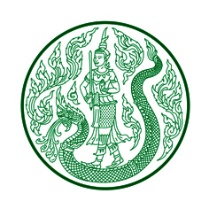 แบบฟอร์มเสนอความพร้อมศูนย์ความเป็นเลิศเฉพาะด้าน (Excellent Center)ภายใต้ศูนย์เทคโนโลยีเกษตรและนวัตกรรม AIC (Agritech and Innovation Center)…………………………………………………………………วัตถุประสงค์การจัดตั้งศูนย์ Excellent Center 1............................................................................................................................................................................2............................................................................................................................................................................3............................................................................................................................................................................คำชี้แจง โปรดกรอกข้อมูลให้ครบถ้วนตามความเป็นจริง และกรอกข้อมูลให้มากที่สุดเท่าที่ให้ได้ เนื่องจาก                  มี ผลต่อการพิจารณาคัดเลือกศูนย์ (Excellent Center)ชื่อสถาบันการศึกษา...........................................................................................................................................ศูนย์ความเป็นเลิศเฉพาะด้าน – พิจารณาจากผลงานที่มีความโดดเด่นและมีความเป็นเลิศเป็นที่ประจักษ์            และได้รับการยอมรับ สามารถสร้างประโยชน์ในภาคเกษตรที่เกี่ยวข้องกับสังคม เศรษฐกิจ และสิ่งแวดล้อม รวมทั้งแก้ไขปัญหาให้กับภาคเกษตรได้อย่างเป็นรูปธรรมด้านผลงานความเป็นเลิศ1. ความเชี่ยวชาญเฉพาะด้านหรือโดดเด่นในเรื่องใด (เช่น ด้านประมง ปศุสัตว์ พืช ฯลฯ) ประเภทศูนย์ความเป็นเลิศ ตามเอกสารที่แนบ (Excellent Center) พร้อมสำหรับเป็นศูนย์เชี่ยวชาญเฉพาะด้าน Excellent Center ...........................................................................................................................................................................................................................................................................................................................................................2. ผลงานที่เคยได้รับรางวัล...................................................................................................................................3. ผลงานที่คิดค้นมาระยะเวลา ............... ปี 4. แนวทางการบริหารจัดการ/การถ่ายทอด/การเผยแพร่....................................................................................   .........................................................................................................................................................................5. มีการจดสิทธิบัตร/อนุสิทธิบัตร/จดลิขสิทธิ์....................................................................................................... 6. การนำผลงานไปใช้แล้วจริงเป็นระยะเวลาไม่น้อยกว่า ................ ปี 7. ประโยชน์ที่เกษตรกร/หน่วยงานที่จะได้รับจากการนำไปใช้ประโยชน์....................................................................................................................................................................................................................................................................................................................................................................................................................................................................................................................................................................................................................................................................................................................ด้านสถานที่ตั้ง1. มีอาคารที่จะจัดตั้งศูนย์ AIC เป็นที่สาธารณะหรือไม่     มี			     	  ไม่มี       (ถ้ามี) สถานที่ตั้งชื่ออาคาร............................................................................................. ชั้น....................... 
               ขนาดประมาณ................................ ตารางเมตร       ลักษณะห้อง ขนาด กว้าง x ยาว x สูง ....................................................เมตร (ขอให้วัดขนาดจริง)พร้อมใช้งาน    	ปรับปรุงเพิ่มเติมคาดว่าจะแล้วเสร็จภายในวันที่.........../............/.................     	     วันเวลาที่สามารถเปิดให้บริการ (สามารถเลือกได้มากกว่า 1 ข้อ)	ทุกวัน  ไม่เว้นวันหยุดราชการ เวลา ................. - ............... น.	เฉพาะวัน วันจันทร์-ศุกร์ เวลา ................ - ............... น. (อย่างน้อย 09.00 – 16.30 น.)  
เสาร์-อาทิตย์ เวลา ............. -............. น. (อย่างน้อย 09.00 – 16.00 น.)	วันหยุดนักขัตฤกษ์ เวลา................-...................... น. (อย่างน้อย 09.00 – 16.00 น.)ด้านเครื่องมือ/อุปกรณ์สนับสนุนการจัดตั้งศูนย์/สิ่งอำนวยความสะดวก (เช่น เครื่องคอมพิวเตอร์ อินเทอร์เน็ต ฯลฯ)…………………………………………………………………………………………………………………………………..........…………………………………………………………………………………………………………………………………………………..........…………………………………………………………………………………………………………………………………………………..........…………………………………………………………………………………………………………………………………………………..........…………………………………………………………………………………………………………………………………………………..........………………ด้านบุคลากร   บุคลากรสนับสนุนการดำเนินงานศูนย์ AIC ดังนี้        ผู้เชี่ยวชาญเฉพาะด้านพร้อมถ่ายทอดความรู้  จำนวน .................... ท่าน        ฝ่ายงานสนับสนุน/การให้บริการ/บริหารจัดการทั่วไป  จำนวน..............ท่าน******************************************ขอขอบคุณสำหรับความร่วมมือในการตอบแบบสำรวจฯ หากดำเนินการแล้วเสร็จกรุณาส่งกลับที่ กองนโยบายเทคโนโลยีเพื่อการเกษตรและเกษตรกรรมยั่งยืน สำนักงานปลัดกระทรวงเกษตรและสหกรณ์  ผู้ประสานงาน นายอณัฐสกร ดีลา,  นายธนัท ศิริเอาทารย์ โทร. 02-6298972, 02-6298971  E-mail : inno.moac@gmail.com